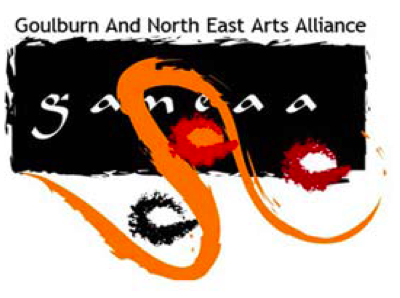 Always Was, Always Will Be Bpangerang CountryA celebration of the Bpangerang heritage in the local area and connection to the land.Bainz Gallery/Wangaratta LibraryApril 26th to May 30thOpening Wednesday 26th April 6pm 2017All GANEAA members are invited to exhibit/play or perform up to 2 pieces for the openingBAINZ Gallery21 Docker St Wangaratta2017 Conditions of EntryPlease read all conditions of entry carefully and contact Helen on 0412080326 or helenrosemaryhill@gmail.com  if you have any queries.1. All entry forms must be returned by April 10th 2017Visual Artists may have up to 1 metre of wall space.All performance pieces/poetry/multimedia should be a maximum of 5-7 mins.(which may be recorded and can be looped and displayed during the Exhibition)2. All entries are $10 per artist; all exhibitors must be a member of the Goulburn and North East Arts Alliance (GANEAA). Payment of entry by Trybooking; https://www.trybooking.com/OHNU  or on delivery of works3. Each entry must be original work and have been completed in the last 12 months.4. Each entry should be inspired by the idea of Bpangerang country/ history of- see content to research ideas on www.ganeaa.com.au5. Each entry must be clearly labelled and where possible work is to be signed and dated.6. All entries are to be framed or suitable for hanging/installation. 7. Entries may be for sale and will incur a 10% commission, (prices must include GST if artist is registered for GST)8. All works must be delivered on Monday 24th April 2017 between 10am-12, to the Bainz Gallery,or at other times by prior arrangement only.9. Works are to be collected Wednesday May 31st 201710. All works must be correctly and safely packed and packing must be of a quality to allow its reuse for safe packing of unsold works (please label your packing).11.  You may  include a short artist statement for display 100 words max12. GANEAA will endeavor to hang all submitted work providing exhibition space or time (re performance) allows. 13. The exhibition organisers accept no liability for loss or damage either in the course of transit or while entries are in the custody of GANEAA. However, all due care will be taken with entries submitted.Renewing GANEAA membership; see www.ganeaa.com and pay via Try booking.Entry Form